Mantelzorgverklaring	 Ondergetekende meldt zich aan als mantelzorger en wil in aanmerking komen voorde  huishoudelijke hulp regeling voor mantelzorgers (HHM-regeling).  Mantelzorger verklaart ten minste 8 uur in de week en langer dan 3 maanden mantelzorg  te verlenen. Graag dit formulier zo volledig mogelijk invullen. 20170607 Mantelzorgverklaring BINT Sint-Michielsgestel BINT Sint-Michielsgestel DEFDIT FORMULIER VERZENDEN NAAR: BINT voor welzijn & ondersteuningPostbus 168, 5270 AD Sint-MichielsgestelTelefoon: 073-5515432Mail: info@bintwelzijn.nlIN TE VULLEN DOOR MEDEWERKER BINT:_______________________________________________________________________VERKLARING  Stichting Brede Welzijn- en Zorginstelling Sint-Michielsgestel BINT  verklaart “de toegang” voor de maatwerkvoorziening HHM gewogen en  getoetst te hebben op basis van de EDIZ-berekeningsscore (Ervaren Druk door Informele Zorg).Datum:  ____________________	Naam:  _________________________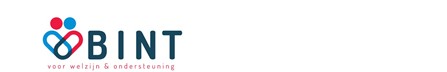 VERKLARING WEGWIJS Het college van B&W gemeente Sint-Michielsgestel  verklaart op grond van de ontvangen ingevulde HHM-aanvraag en verklaringen van de mantelzorger “de toegang” voor de HHM-maatwerk-voorziening verleend te hebben.  Akkoord Teammanager zorg MijnGemeenteDichtbij: 	 R. Verhoeven			Gegevens mantelzorger Gegevens mantelzorger Gegevens mantelzorger Gegevens mantelzorger Gegevens mantelzorger Gegevens mantelzorger Gegevens mantelzorger NaamNaamStraatStraatPostcode/woonplaatsPostcode/woonplaatsGeboortedatumGeboortedatumBSNBSNTelefoonnummerTelefoonnummerEmailEmailIk ben mantelzorger voor: Ik ben mantelzorger voor: Ik ben mantelzorger voor: Ik ben mantelzorger voor: Ik ben mantelzorger voor: Ik ben mantelzorger voor: Ik ben mantelzorger voor: Naam Naam StraatStraatPostcode/woonplaatsPostcode/woonplaatsGeboortedatumGeboortedatumBSNBSNTelefoonnummerTelefoonnummerEmailEmailRelatie tot de zorgvrager:   (kruis één van onderstaande opties aan)Relatie tot de zorgvrager:   (kruis één van onderstaande opties aan)Relatie tot de zorgvrager:   (kruis één van onderstaande opties aan)Relatie tot de zorgvrager:   (kruis één van onderstaande opties aan)Relatie tot de zorgvrager:   (kruis één van onderstaande opties aan)Relatie tot de zorgvrager:   (kruis één van onderstaande opties aan)Relatie tot de zorgvrager:   (kruis één van onderstaande opties aan)□PartnerPartner□□SchoonoudersSchoonouders□OudersOuders□□Ander familielidAnder familielid□KindKind□□Vriend of kennisVriend of kennisWaarom heeft  u als mantelzorger hulp nodig?Waarom heeft  u als mantelzorger hulp nodig?Waarom heeft  u als mantelzorger hulp nodig?Waarom heeft  u als mantelzorger hulp nodig?Waarom heeft  u als mantelzorger hulp nodig?Waarom heeft  u als mantelzorger hulp nodig?Waarom heeft  u als mantelzorger hulp nodig?□Lichamelijke problemenLichamelijke problemen□□Geen tijd voor mezelfGeen tijd voor mezelf□Psychische problemenPsychische problemen□□Anders, nl: Anders, nl: □OuderdomOuderdomIk verricht de volgende werkzaamheden als mantelzorger bij de zorgvrager:   (meerdere opties mogelijk): Ik verricht de volgende werkzaamheden als mantelzorger bij de zorgvrager:   (meerdere opties mogelijk): Ik verricht de volgende werkzaamheden als mantelzorger bij de zorgvrager:   (meerdere opties mogelijk): Ik verricht de volgende werkzaamheden als mantelzorger bij de zorgvrager:   (meerdere opties mogelijk): Ik verricht de volgende werkzaamheden als mantelzorger bij de zorgvrager:   (meerdere opties mogelijk): Ik verricht de volgende werkzaamheden als mantelzorger bij de zorgvrager:   (meerdere opties mogelijk): Ik verricht de volgende werkzaamheden als mantelzorger bij de zorgvrager:   (meerdere opties mogelijk): □Huishoudelijke takenHuishoudelijke taken□□AdministratieAdministratie□VervoerVervoer□□Persoonlijke verzorging / verplegingPersoonlijke verzorging / verpleging□BegeleidingBegeleiding□□Anders, nl: Anders, nl: Ik verricht mijn mantelzorgtaken: Ik verricht mijn mantelzorgtaken: Ik verricht mijn mantelzorgtaken: Ik verricht mijn mantelzorgtaken: Ik verricht mijn mantelzorgtaken: Ik verricht mijn mantelzorgtaken: Ik verricht mijn mantelzorgtaken: Ik verricht mijn mantelzorgtaken: □DagelijksDagelijksDagelijksDagelijks□1 tot 2 maal per maand1 tot 2 maal per maand□1 tot 2 maal per week1 tot 2 maal per week1 tot 2 maal per week1 tot 2 maal per week□Minder dan 1 x per maandMinder dan 1 x per maand□Anders, nl: Anders, nl: Anders, nl: Anders, nl: AANTAL UUR PER WEEK MANTELZORG:     AANTAL UUR PER WEEK MANTELZORG:     AANTAL UUR PER WEEK MANTELZORG:     AANTAL UUR PER WEEK MANTELZORG:     AANTAL UUR PER WEEK MANTELZORG:     AANTAL UUR PER WEEK MANTELZORG:     AANTAL UUR PER WEEK MANTELZORG:     AANTAL UUR PER WEEK MANTELZORG:     Keuze zorgaanbieder voor de huishoudelijke hulp aankruisen: Keuze zorgaanbieder voor de huishoudelijke hulp aankruisen: Keuze zorgaanbieder voor de huishoudelijke hulp aankruisen: Keuze zorgaanbieder voor de huishoudelijke hulp aankruisen: Keuze zorgaanbieder voor de huishoudelijke hulp aankruisen: Keuze zorgaanbieder voor de huishoudelijke hulp aankruisen: Keuze zorgaanbieder voor de huishoudelijke hulp aankruisen: Keuze zorgaanbieder voor de huishoudelijke hulp aankruisen: □Actief ZorgActief Zorg□Arons ZorgArons Zorg□TZorg□Zorggroep Elde Zorggroep Elde □LaverhofLaverhofLaverhofLaverhofDe mantelzorger  verklaart de gegevens naar waarheid te hebben ingevuld en met onderstaande voorwaarden akkoord te zijn en te hebben begrepen:De mantelzorger  verklaart de gegevens naar waarheid te hebben ingevuld en met onderstaande voorwaarden akkoord te zijn en te hebben begrepen:De mantelzorger  verklaart de gegevens naar waarheid te hebben ingevuld en met onderstaande voorwaarden akkoord te zijn en te hebben begrepen:De mantelzorger  verklaart de gegevens naar waarheid te hebben ingevuld en met onderstaande voorwaarden akkoord te zijn en te hebben begrepen:De mantelzorger  verklaart de gegevens naar waarheid te hebben ingevuld en met onderstaande voorwaarden akkoord te zijn en te hebben begrepen:De mantelzorger  verklaart de gegevens naar waarheid te hebben ingevuld en met onderstaande voorwaarden akkoord te zijn en te hebben begrepen:De mantelzorger  verklaart de gegevens naar waarheid te hebben ingevuld en met onderstaande voorwaarden akkoord te zijn en te hebben begrepen:De mantelzorger  verklaart de gegevens naar waarheid te hebben ingevuld en met onderstaande voorwaarden akkoord te zijn en te hebben begrepen: Omstandigheden die van invloed zijn op de inhoud van deze verklaring (bijvoorbeeld verhuizing, wijziging   persoonlijke situatie, overlijden)  dienen direct aan Bint en de zorgaanbieder te worden gemeld.De huishoudelijke hulp is bedoeld om u als mantelzorger te ontlasten. De hulp kan maximaal 12 maanden worden ingezet. Dit geeft u de tijd om met BINT, het steunpunt mantelzorg of WegWijs te kijken naar oplossingen die structureel ingezet kunnen worden om u te ontlasten. De kosten voor de hulp zijn € 7,50 per uur en betaalt u rechtstreeks aan de zorgaanbieder. U wordt als mantelzorger geregistreerd bij BINT. Een medewerker van BINT kan u uitnodigen voor een gesprek  over ondersteuning van u als zijnde mantelzorger.  Omstandigheden die van invloed zijn op de inhoud van deze verklaring (bijvoorbeeld verhuizing, wijziging   persoonlijke situatie, overlijden)  dienen direct aan Bint en de zorgaanbieder te worden gemeld.De huishoudelijke hulp is bedoeld om u als mantelzorger te ontlasten. De hulp kan maximaal 12 maanden worden ingezet. Dit geeft u de tijd om met BINT, het steunpunt mantelzorg of WegWijs te kijken naar oplossingen die structureel ingezet kunnen worden om u te ontlasten. De kosten voor de hulp zijn € 7,50 per uur en betaalt u rechtstreeks aan de zorgaanbieder. U wordt als mantelzorger geregistreerd bij BINT. Een medewerker van BINT kan u uitnodigen voor een gesprek  over ondersteuning van u als zijnde mantelzorger.  Omstandigheden die van invloed zijn op de inhoud van deze verklaring (bijvoorbeeld verhuizing, wijziging   persoonlijke situatie, overlijden)  dienen direct aan Bint en de zorgaanbieder te worden gemeld.De huishoudelijke hulp is bedoeld om u als mantelzorger te ontlasten. De hulp kan maximaal 12 maanden worden ingezet. Dit geeft u de tijd om met BINT, het steunpunt mantelzorg of WegWijs te kijken naar oplossingen die structureel ingezet kunnen worden om u te ontlasten. De kosten voor de hulp zijn € 7,50 per uur en betaalt u rechtstreeks aan de zorgaanbieder. U wordt als mantelzorger geregistreerd bij BINT. Een medewerker van BINT kan u uitnodigen voor een gesprek  over ondersteuning van u als zijnde mantelzorger.  Omstandigheden die van invloed zijn op de inhoud van deze verklaring (bijvoorbeeld verhuizing, wijziging   persoonlijke situatie, overlijden)  dienen direct aan Bint en de zorgaanbieder te worden gemeld.De huishoudelijke hulp is bedoeld om u als mantelzorger te ontlasten. De hulp kan maximaal 12 maanden worden ingezet. Dit geeft u de tijd om met BINT, het steunpunt mantelzorg of WegWijs te kijken naar oplossingen die structureel ingezet kunnen worden om u te ontlasten. De kosten voor de hulp zijn € 7,50 per uur en betaalt u rechtstreeks aan de zorgaanbieder. U wordt als mantelzorger geregistreerd bij BINT. Een medewerker van BINT kan u uitnodigen voor een gesprek  over ondersteuning van u als zijnde mantelzorger.  Omstandigheden die van invloed zijn op de inhoud van deze verklaring (bijvoorbeeld verhuizing, wijziging   persoonlijke situatie, overlijden)  dienen direct aan Bint en de zorgaanbieder te worden gemeld.De huishoudelijke hulp is bedoeld om u als mantelzorger te ontlasten. De hulp kan maximaal 12 maanden worden ingezet. Dit geeft u de tijd om met BINT, het steunpunt mantelzorg of WegWijs te kijken naar oplossingen die structureel ingezet kunnen worden om u te ontlasten. De kosten voor de hulp zijn € 7,50 per uur en betaalt u rechtstreeks aan de zorgaanbieder. U wordt als mantelzorger geregistreerd bij BINT. Een medewerker van BINT kan u uitnodigen voor een gesprek  over ondersteuning van u als zijnde mantelzorger.  Omstandigheden die van invloed zijn op de inhoud van deze verklaring (bijvoorbeeld verhuizing, wijziging   persoonlijke situatie, overlijden)  dienen direct aan Bint en de zorgaanbieder te worden gemeld.De huishoudelijke hulp is bedoeld om u als mantelzorger te ontlasten. De hulp kan maximaal 12 maanden worden ingezet. Dit geeft u de tijd om met BINT, het steunpunt mantelzorg of WegWijs te kijken naar oplossingen die structureel ingezet kunnen worden om u te ontlasten. De kosten voor de hulp zijn € 7,50 per uur en betaalt u rechtstreeks aan de zorgaanbieder. U wordt als mantelzorger geregistreerd bij BINT. Een medewerker van BINT kan u uitnodigen voor een gesprek  over ondersteuning van u als zijnde mantelzorger.  Omstandigheden die van invloed zijn op de inhoud van deze verklaring (bijvoorbeeld verhuizing, wijziging   persoonlijke situatie, overlijden)  dienen direct aan Bint en de zorgaanbieder te worden gemeld.De huishoudelijke hulp is bedoeld om u als mantelzorger te ontlasten. De hulp kan maximaal 12 maanden worden ingezet. Dit geeft u de tijd om met BINT, het steunpunt mantelzorg of WegWijs te kijken naar oplossingen die structureel ingezet kunnen worden om u te ontlasten. De kosten voor de hulp zijn € 7,50 per uur en betaalt u rechtstreeks aan de zorgaanbieder. U wordt als mantelzorger geregistreerd bij BINT. Een medewerker van BINT kan u uitnodigen voor een gesprek  over ondersteuning van u als zijnde mantelzorger.  Omstandigheden die van invloed zijn op de inhoud van deze verklaring (bijvoorbeeld verhuizing, wijziging   persoonlijke situatie, overlijden)  dienen direct aan Bint en de zorgaanbieder te worden gemeld.De huishoudelijke hulp is bedoeld om u als mantelzorger te ontlasten. De hulp kan maximaal 12 maanden worden ingezet. Dit geeft u de tijd om met BINT, het steunpunt mantelzorg of WegWijs te kijken naar oplossingen die structureel ingezet kunnen worden om u te ontlasten. De kosten voor de hulp zijn € 7,50 per uur en betaalt u rechtstreeks aan de zorgaanbieder. U wordt als mantelzorger geregistreerd bij BINT. Een medewerker van BINT kan u uitnodigen voor een gesprek  over ondersteuning van u als zijnde mantelzorger. OndertekeningOndertekeningOndertekeningOndertekeningOndertekeningOndertekeningOndertekeningOndertekeningDatumDatumHandtekening mantelzorger Handtekening mantelzorger 